Borang Penaksiran Risiko Bahan Kimia Berbahaya Kepada Kesihatan Secara Kendiri (SeCHRA) merupakan satu kaedah kawalan dalaman UKM yang dilakukan bagi mengenalpasti risiko bahan kimia berbahaya kepada kesihatan kepada pengguna (pelajar, penyelidik, kakitangan dan lain-lain). Borang SeCHRA ini bukan dokumen perundangan, Pusat Tanggungjawab (PTj) masih bertanggungjawab untuk menjalankan Penaksiran Risiko Bahan Kimia Berbahaya Kepada Kesihatan (Chemical Health Risk Assessment-CHRA) yang dinyatakan di bawah Peraturan-Peraturan Keselamatan Dan Kesihatan Pekerjaan (Penggunaan Dan Standard Pendedahan Bahan Kimia Berbahaya Kepada Kesihatan) 2000. Borang SeCHRA boleh dijadikan sebagai rujukan makmal untuk mengenalpasti risiko serta kaedah pengendalian bahan kimia berbahaya di dalam makmal pengajaran dan penyelidikan. Penaksiran ini digunakan bagi membantu mengurangkan tahap dedahan risiko bahan kimia berbahaya kepada pengguna. Pengguna hendaklah merujuk kepada Helaian Data Keselamatan (Safety Data Sheet-SDS) bahan kimia, label botol bahan kimia dan dokumen proses kerja bagi melengkapkan borang ini. Pengguna perlu mengisi kedua-dua bahagian A dan B.Bahagian A : Maklumat AmBahagian B : Pengenalpastian Hazard dan Penilaian RisikoNama:Jawatan:Makmal/ Pusat Tanggungjawab:Tajuk Proses kerja:Penerangan Ringkas Proses:Kegunaan bahan kimia dalam proses kerja:SDS Terkini (<5 tahun)Ya/ TidakTarikh SDS:Bil.PerkaraPeneranganRujukanPENGENALPASTIAN HAZARD1.Nama Bahan KimiaLabel pada botol kimia/ Helaian Data Keselamatan (Safety Data Sheet – SDS) PENGENALPASTIAN HAZARD2.SinonimSDSPENGENALPASTIAN HAZARD3.Nama PengilangSDSPENGENALPASTIAN HAZARD4.Nombor CASLabel pada botol kimia/ SDS PENGENALPASTIAN HAZARD5.Bentuk FizikalPepejal/ Cecair/ GasSDSPENGENALPASTIAN HAZARD6.Kata IsyaratAmaran/ BahayaLabel pada botol kimia/ SDS  PENGENALPASTIAN HAZARD7.Piktogram Hazard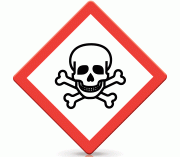 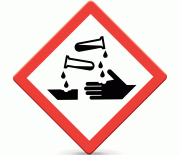 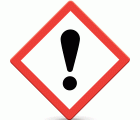 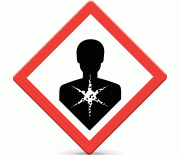 Piktogram selain daripada di atas, mohon rujuk Garis Panduan Mengisi Borang SeCHRASDS PENGENALPASTIAN HAZARD8.Laluan masuk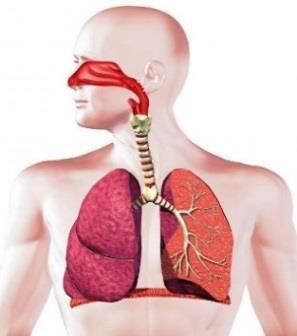 SDSPENGENALPASTIAN HAZARD9.Kelas hazard (Rujuk SDS)  Bulatkan kategori hazard yang berkaitan dan nyatakan Kod-H dengan merujuk Helaian Data Keselamatan atau Piktogram Hazard Bagi Bahaya KesihatanNota : Kat. bermaksud kategori Bulatkan kategori hazard yang berkaitan dan nyatakan Kod-H dengan merujuk Helaian Data Keselamatan atau Piktogram Hazard Bagi Bahaya KesihatanNota : Kat. bermaksud kategori PENGENALPASTIAN HAZARD10.Kekerapan Penggunaan (Masa/ Tempoh & Kuantiti Penggunaan)Rujuk kepada Proses KerjaRujuk kepada Proses KerjaPENGENALPASTIAN HAZARD11.Kawalan Dedahan Rujuk SDSNyatakan Kawalan dedahan sedia ada dan yang disyorkan oleh SDS*Baju makmal dan kasut bertutup wajib dipakai di makmal UKMNyatakan kawalan dedahan sedia ada yang tidak mencukupi ::_____________________________________________________________________________________________________________________________________________________________________________________________Rujuk SDSNyatakan Kawalan dedahan sedia ada dan yang disyorkan oleh SDS*Baju makmal dan kasut bertutup wajib dipakai di makmal UKMNyatakan kawalan dedahan sedia ada yang tidak mencukupi ::_____________________________________________________________________________________________________________________________________________________________________________________________PENGENALPASTIAN HAZARD12.Penilaian Awal RisikoRisiko =Kategori HazardXKawalan DedahanPENGENALPASTIAN HAZARD13.Rumusan ringkasDisediakan Oleh:Disediakan Oleh:Disediakan Oleh:Tandatangan: Nama:	Tarikh:Tandatangan: Nama:	Tarikh: